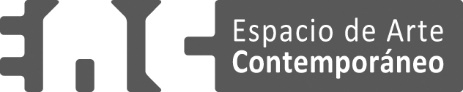 Información general:El EAC solicita se presupueste el arreglo de la caminería que va desde el ingreso al Museo hasta su Auditorio, colocando una rampa para mayor accesibilidad en el ingreso al portón de las plazas de Miguelete, el arreglo debe quedar con características similares al que se está siendo realizado en las plazas para dar un carácter paisajístico integrado.A- Retiro de piso existente, aprox. 3m2 (actualmente con baldosas monolíticas).B- Replanteo y colocación de losetas en toda la caminería antes mencionada, total62mt lineales).C- Para lograr el 100% de la accesibilidad a los espacios, se debe construir una rampade hormigón salvando los 30 cm de desnivel. La misma se construirá solo del ancho deuna hoja, o sea de 2.80 por 1.5 mt..D- Colocación de gravillin, logrando la uniformidad de los espacios.Para poder presupuestar es necesario concurrir a ver el lugar el día viernes 15 de setiembre a las 14 hs. en Arenal Grande 1930 esquina Miguelete.Por consultas llamar al 29292066 int 110 o escribir a cmuller@eac.gub.uy